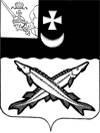 ПРЕДСТАВИТЕЛЬНОЕ СОБРАНИЕБЕЛОЗЕРСКОГО МУНИЦИПАЛЬНОГО ОКРУГАВОЛОГОДСКОЙ ОБЛАСТИРЕШЕНИЕОт __________________________№____Об   утверждении    положения  о  нормах расходов на   служебные  командировки впределах  российской  федерации   лицам,замещающим  муниципальные должности, муниципальным   служащим,  работникам,замещающим        в     органах     местного самоуправления    должности,  не отнесен-ные к должностям муниципальной службы,работникам  организаций  и    учреждений,подведомственных      органам    местного самоуправления   Белозерского    муници-пального округаВ соответствии с Федеральным законом от 06.10.2003 № 131-ФЗ «Об общих принципах организации местного самоуправления в Российской Федерации», постановлением Правительства Российской Федерации от 13.10.2008 № 749 «Об особенностях направления работников в служебные командировки», постановлением Правительства Вологодской области от 27.03.2017 № 289 «О нормах расходов на служебные командировки в пределах Российской Федерации лиц, замещающих государственные должности области, должности государственной гражданской службы области», руководствуясь Уставом Белозерского муниципального округа, Представительное Собрание Белозерского муниципального округаРЕШИЛО:1. Утвердить Положение о нормах расходов на служебные командировки в пределах Российской Федерации лицам, замещающим муниципальные должности, муниципальным служащим, работникам, замещающим в органах местного самоуправления должности, не отнесенные к должностям муниципальной службы,     работникам      организаций    и          учреждений, подведомственных органам местного самоуправления Белозерского муниципального округа  согласно приложению к настоящему решению.2. Настоящее постановление вступает в силу 01.01.2023 года и подлежит опубликованию в газете «Белозерье» и размещению на официальном сайте Белозерского муниципального округа в информационно-телекоммуникационной сети «Интернет».  Председатель  Представительного Собрания округа:                                                               И.А.Голубева  Глава округа:                                                                                                         Д.А.Соловьев                                                                                                                                                              Утверждено                                                                                             решением Представительного                                                    Собрания округа от ________№ __                                                                 (приложение)ПОЛОЖЕНИЕО НОРМАХ РАСХОДОВ НА СЛУЖЕБНЫЕ КОМАНДИРОВКИ В ПРЕДЕЛАХ РОССИЙСКОЙ ФЕДЕРАЦИИ ЛИЦАМ, ЗАМЕЩАЮЩИМ МУНИЦИПАЛЬНЫЕ ДОЛЖНОСТИ, МУНИЦИПАЛЬНЫМ СЛУЖАЩИМ, РАБОТНИКАМ, ЗАМЕЩАЮЩИМ В ОРГАНАХ МЕСТНОГО САМОУПРАВЛЕНИЯ ДОЛЖНОСТИ, НЕ ОТНЕСЕННЫЕ К ДОЛЖНОСТЯМ МУНИЦИПАЛЬНОЙ СЛУЖБЫ, РАБОТНИКАМ ОРГАНИЗАЦИЙ И УЧРЕЖДЕНИЙ, ПОДВЕДОМСТВЕННЫХ ОРГАНАМ МЕСТНОГО САМОУПРАВЛЕНИЯ БЕЛОЗЕРСКОГО МУНИЦИПАЛЬНОГО ОКРУГА ВОЛОГОДСКОЙ ОБЛАСТИ1. Настоящее Положение устанавливает нормы и порядок возмещения расходов в служебных командировках в пределах Российской Федерации лицам, замещающим муниципальные должности, муниципальным служащим, работникам, замещающим в органах местного самоуправления должности, не отнесенные к должностям муниципальной службы, работникам организаций и учреждений, подведомственных органам местного самоуправления Белозерского муниципального округа Вологодской области2. При направлении лиц, замещающих муниципальные должности, муниципальных служащих, работников, замещающих в органах местного самоуправления должности, не отнесенные к должностям муниципальной службы, работникам организаций и учреждений, подведомственных органам местного самоуправления Белозерского муниципального округа  в служебные командировки в пределах Российской Федерации им обеспечиваются:2.1. выплата суточных расходов в размере 700 рублей за каждый день нахождения в командировке за пределами Вологодской области или выплата суточных расходов в размере 300 рублей за каждый день нахождения в командировке в пределах Вологодской области;2.2. приобретение проездного документа на все виды транспорта при следовании к месту командирования и обратно:а) лицам, замещающим муниципальную должность, муниципальным служащим высшей группы должностей муниципальной службы:воздушным транспортом - по тарифу I класса;морским и речным транспортом - по тарифам, устанавливаемым перевозчиком, но не выше стоимости проезда в каюте «люкс» с комплексным обслуживанием пассажиров, а при отсутствии кают - на сидячих местах;железнодорожным транспортом - в вагоне повышенной комфортности, отнесенном к вагонам бизнес-класса, с двухместными купе категории "СВ" или в вагоне категории "С" с местами для сидения, соответствующими требованиям, предъявляемым к вагонам бизнес-класса;автомобильным транспортом (кроме такси) - по существующей в данной местности стоимости проезда;б) муниципальным служащим главной, ведущей, старшей, младшей группы должностей муниципальной службы, работникам, замещающим в органах местного самоуправления должности, не отнесенные к должностям муниципальной службы, работникам организаций и учреждений, подведомственных органам местного самоуправления Белозерского муниципального округа;воздушным транспортом - по тарифу экономического класса;морским и речным транспортом - по тарифам, устанавливаемым перевозчиком, но не выше стоимости проезда в четырехместной каюте с комплексным обслуживанием пассажиров, а при отсутствии кают - на сидячих местах;железнодорожным транспортом - в вагоне повышенной комфортности, отнесенном к вагону экономического класса, с четырехместными купе категории "К" или в вагоне категории "С" с местами для сидения;автомобильным транспортом (кроме такси) - по существующей в данной местности стоимости проезда;автомобильным транспортом - в автотранспортном средстве общего пользования (кроме такси);2.3. бронирование и наем номера в гостинице или ином средстве размещения (далее - гостиница) по следующим нормам:лицам, замещающим муниципальные должности, муниципальным служащим высшей группы должностей муниципальной службы - в размере фактических расходов, но не более стоимости двухкомнатного номера;муниципальным служащим главной, ведущей, старшей, младшей группы должностей муниципальной службы, работникам, замещающим в органах местного самоуправления должности, не отнесенные к должностям муниципальной службы, работникам организаций и учреждений, подведомственных органам местного самоуправления Белозерского муниципального округа - в размере фактических расходов, но не более стоимости однокомнатного (одноместного) номера;2.4. Предоставление рабочего места, пользование необходимыми материалами и оборудованием, а также всеми видами средств связи и транспорта при выполнении командируемым лицом должностных обязанностей и осуществлении полномочий в месте командировки.3. Лицам, замещающим муниципальные должности, муниципальным служащим высшей группы должностей муниципальной службы оплачиваются услуги залов официальных делегаций вокзалов и аэропортов.4. В случае, если в населенном пункте отсутствует гостиница, лицам, замещающим муниципальные должности, муниципальным служащим, работникам, замещающим в органах местного самоуправления должности, не отнесенные к должностям муниципальной службы, работникам организаций и учреждений, подведомственных органам местного самоуправления Белозерского муниципального округа, предоставляется иное отдельное жилое помещение либо аналогичное жилое помещение в ближайшем населенном пункте с возмещением транспортных расходов от места проживания до места командирования и обратно.При отсутствии подтверждающих документов расходы по найму жилого помещения возмещаются за каждые сутки в размере 30 процентов от установленного размера суточных.5. Лицам, замещающим муниципальные должности, муниципальным служащим, работникам, замещающим в органах местного самоуправления должности, не отнесенные к должностям муниципальной службы, работникам организаций и учреждений, подведомственных органам местного самоуправления Белозерского муниципального округа  возмещаются расходы по проезду к месту командирования и обратно (включая оплату услуг по оформлению проездных документов, расходы за пользование постельными принадлежностями, оплату багажа и иные сборы за бронирование и оформление проездных документов), по бронированию и найму жилого помещения на основании документов, предъявляемых им по месту прохождения своей службы (работы). Расходы указанного вида подлежат возмещению по решению представителя нанимателя (работодателя).6. Лицам, замещающим муниципальные должности, муниципальным служащим, работникам, замещающим в органах местного самоуправления должности, не отнесенные к должностям муниципальной службы, работникам организаций и учреждений, подведомственных органам местного самоуправления Белозерского муниципального округа возмещаются расходы, связанные с предоставлением при выполнении им должностных обязанностей и осуществлении полномочий в месте командировки рабочего места, обеспечением необходимыми материалами и оборудованием, пользованием средствами связи и транспортными средствами. Расходы указанного вида подлежат возмещению по решению представителя нанимателя (работодателя) либо органом (организацией), в которую командировано лицо, по договоренности с соответствующим органом (организацией).7. В период пребывания лиц, замещающих муниципальные должности, муниципальных служащих, работников, замещающих в органах местного самоуправления должности, не отнесенные к должностям муниципальной службы, работников организаций и учреждений, подведомственных органам местного самоуправления Белозерского муниципального округа в служебные командировки на территориях проведения специальной военной операции Российской Федерации денежное содержание выплачивается не менее, чем в двойном размере.8. При направлении лиц, замещающих муниципальные должности, муниципальных служащих, работников, замещающих в органах местного самоуправления должности, не отнесенные к должностям муниципальной службы, работников организаций и учреждений, подведомственных органам местного самоуправления Белозерского  муниципального округа в служебные командировки на территориях проведения специальной военной операции Российской Федерации выплаты, предусмотренные муниципальными нормативными актами, устанавливаются и осуществляются в рублях.9. За время служебной командировки на территориях проведения специальной военной операции Российской Федерации лицам, замещающим муниципальные должности, муниципальным служащим, работникам, замещающим в органах местного самоуправления должности, не отнесенные к должностям муниципальной службы, работникам организаций и учреждений, подведомственных органам местного самоуправления Белозерского муниципального округа возмещаются дополнительные расходы, связанные с проживанием вне постоянного места жительства (суточные) в размере не менее 8480 (восемь тысяч четыреста восемьдесят) рублей.10. Разрешается выплачивать лицам, замещающим муниципальные должности, муниципальным служащим, работникам, замещающим в органах местного самоуправления должности, не отнесенные к должностям муниципальной службы, работникам организаций и учреждений, подведомственных органам местного самоуправления Белозерского муниципального округа в период их пребывания в служебных командировках безотчетные суммы в целях возмещения дополнительных расходов, связанных со служебной командировкой на территориях проведения специальной военной операции Российской Федерации.11. Установить, что возмещение расходов на служебные командировки в пределах Российской Федерации лицам, замещающим муниципальные должности, муниципальным служащим, работникам, замещающим в органах местного самоуправления должности, не отнесенные к должностям муниципальной службы, работникам организаций и учреждений, подведомственных органам местного самоуправления Белозерского муниципального округа производятся за счет средств, предусмотренных в  бюджете округа на содержание органов местного самоуправления Белозерского муниципального округа.